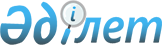 О внесении дополнений в постановление Правительства Республики Казахстан от 1 сентября 1999 года N 1286
					
			Утративший силу
			
			
		
					Постановление Правительства Республики Казахстан от 10 декабря 2001 года N 1601. Утратило силу - постановлением Правительства Республики Казахстан от 7 мая 2004 года N 512 (Р040512)



      Правительство Республики Казахстан постановляет: 






      1. Внести в постановление Правительства Республики Казахстан от 1 сентября 1999 года N 1286 
 P991286_ 
 "О введении единого статистического учета всех проверок деятельности хозяйствующих субъектов" (САПП Республики Казахстан, 1999 г., N 44, ст. 399) следующие дополнения: 



      в Правилах регистрации актов о назначении проверок субъектов предпринимательства государственными органами, утвержденных указанным постановлением: 



      абзац второй пункта 3 дополнить словами: ", а также акты о назначении проверок банков второго уровня и страховых организаций, осуществляемых Национальным Банком Республики Казахстан. Акты проверок Национальным Банком Республики Казахстан деятельности иных хозяйствующих субъектов подлежат обязательной регистрации."; 



      в абзаце первом пункта 5 после слов "установленного образца." дополнить словами: "Акт о назначении проверки деятельности хозяйствующего субъекта представляется в Регистрирующий орган в двух экземплярах, один из которых остается в Регистрирующем органе."; 






      дополнить пунктом 8 следующего содержания: 



      "8. Государственные органы, уполномоченные законодательством Республики Казахстан на осуществление проверок субъектов предпринимательства, обязаны проводить сверку зарегистрированных актов о назначении проверок деятельности хозяйствующих субъектов в Регистрирующем органе не реже 1 раза в квартал.".






      2. Настоящее постановление вступает в силу со дня подписания.


     Премьер-Министр




     Республики Казахстан     


					© 2012. РГП на ПХВ «Институт законодательства и правовой информации Республики Казахстан» Министерства юстиции Республики Казахстан
				